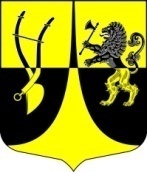 	СОВЕТ   ДЕПУТАТОВ	муниципального образования«Пустомержское сельское поселение»Кингисеппского муниципального районаЛенинградской области(четвертого созыва)РЕШЕНИЕот   12.11.2019г.  № 17О внесении изменений в РешениеСовета депутатов от 18.02.2019г. №242 «Об утверждении Прогнозного плана (Программы)приватизации муниципального имущества МО «Пустомержское сельское поселение»  на 2019 год»     В соответствии с Федеральным законом РФ от 21 декабря 2001 года № 178 –ФЗ «О приватизации государственного и муниципального имущества» совет депутатов МО «Пустомержское сельское поселение» РЕШИЛ:Внести изменение в Решение совета депутатов от 18.02.2019г. №242 «Об утверждении Прогнозного плана (Программы) приватизации муниципального имущества МО «Пустомержское сельское поселение»  на 2019 год», а именно п.8. Прогнозного плана (Программы) приватизации муниципального имущества МО «Пустомержское сельское поселение» на 2019 год и изложить в следующей редакции:-  8. Перечень муниципального имущества, подлежащего приватизации в 2019 году:Настоящее решение подлежит опубликованию (обнародованию).Настоящее решение вступает в силу со дня его официального опубликования (обнародования).Контроль за исполнением настоящего решения возложить на главу местной администрации МО «Пустомержское сельского поселения».Глава муниципального образования«Пустомержское сельское  поселение»                                       Д.А. Барсуков№ п/пНаименование имуществаМестоположение имуществаПредполагаемы срок приватизации1Жилое помещение площадью 86,7 кв.м. находящееся по адресу: Ленинградская область, Кингисеппский район, дер. Среднее Село, д.14Ленинградская область, Кингисеппский район, Пустомержское сельское поселение, дер. Среднее Село, д.144 квартал 20192½ доли в праве общей долевой собственности на  жилой дом  № 6 п.ст. Кленно (49,9 кв.м.)Ленинградская область, Кингисеппский район, п.ст. Кленно, д.62 квартал 20193Жилой дом площадью 23,4 кв.м. с земельным участком площадью 1400 кв.м., кадастровый номер 47:20:1017006:9, находящийся по адресу: Ленинградская область, Кингисеппский район, дер. Торма, ул. Дивенская д.17Ленинградская область, Кингисеппский район, дер. Торма, ул. Дивенская д.17квартал 2019